Văn phòng công đoànVăn phòng công đoànVăn phòng công đoànVăn phòng công đoànVăn phòng công đoànVăn phòng công đoànVăn phòng công đoànVăn phòng công đoànVăn phòng công đoànVăn phòng công đoàn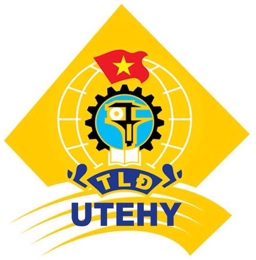 Lịch họp tháng 01 năm 2018Thứ/ngàyGiờNội dungThành viênĐịa điểmNCTThứ 3Ngày 16/01/20189h00- Phân công nhiệm vụ các đồng chí trong BCH;- Bầu BTV, UBKT;- Giao nhiệm vụ cho các Trưởng tiểu ban xây dựng kế hoạch hoạt động, chương trình công tác năm 2018.Các đồng chí trong BCHVP Công đoànÔ. Nguyễn Đình Hân                                                             Lịch họp tháng 02 năm 2018Thứ/ngàyGiờNội dungThành viênĐịa điểmNCTThứ 4Ngày 07/02/201814h00- Triển khai thông báo phân công nhiệm vụ các đồng chí trogn BCH;- Hoạt động ủng hỗ, hỗ trợ công đoàn viên có hàon cảnh khó khăn nhân dịp tết nguyên đán;- Triển khai các hoạt động năm 2018.- Ban chấp hành;- Chủ tịch CĐBPVPCông đoànÔ. Nguyễn Đình HânThứ 3Ngày 28/02/201815h00- Triển khai một số hoạt động nhân dịp ngày Quốc tế phụ Nữ 08/3/2018- Ban nữ công;- Các tổ trưởng Nữ côngVPCông đoànB. Trần Thị NgoạtLịch họp tháng 3 năm 2018Lịch họp tháng 3 năm 2018Lịch họp tháng 3 năm 2018Lịch họp tháng 3 năm 2018Lịch họp tháng 3 năm 2018Thứ/ngàyThứ/ngàyGiờGiờNội dungThành viênĐịa điểmNCTThứ 3Ngày 15/3/2018Thứ 3Ngày 15/3/20188h308h30- Triển khai hoạt động tham dự Liên hoan văn nghệ khối thi đua số 3 chào mừng Đại hội Công đoàn GDVN lần thứ XV, nhiệm kỳ 2018-2023;- Triển khai hoạt động tham dự Hội thao khối thi đua các trường Đại học, cao đẳng tỉnh Hưng Yên năm 2018- Ban Văn thể;- Đội văn nghệ;- Đội bóng chuyền.VPCông đoànÔ. Nguyễn Đức ThỉnhThứ 5Ngày 26/3/2018Thứ 5Ngày 26/3/201814h0014h00- Triển khai một số hoạt động tham dự Đại hội Công đoàn GDVN lần thứ XV, nhiệm kỳ 2018-2023 (Cử CB tham dự hội nghị; nhân sự tham gia bầu BCH công đoàn GDVN; sản phẩm trưng bày)- Triển khai một số hoạt động tại Triển lãm “Tự hào Trí tuệ Lao động Việt Nam khu vực Đồng bằng Sông Hồng” năm 2018- Ban chấp hànhVPCông đoànÔ. Nguyễn Đình HânLịch họp tháng 4 năm 2018Thứ/ngàyGiờNội dungThành viênĐịa điểmNCTThứ 3Ngày 10/4/201815h00- Triển khai kế hoạch giải bóng chuyền nam CBVC năm 2018- Ban Văn thể;- Đội trưởng các đội bóng chuyền.VPCông đoànÔ. Nguyễn Đức ThỉnhThứ 7Ngày 14/4/20189h00- Căn cứ hội nghị BCH lần thứ nhất vào ngày 16/01/2018. Ban thường vụ thống nhất phân công nhiệm vụ các đ/c trong BTV thực hiện các nhiệm vụ- Ban thường vụ;VPCông đoànÔ. Nguyễn Đình HânThứ 4Ngày 25/4/201810h00- Xét đề nghị kết nạp công đoàn viên ưu tú vào Đảng (CĐBP-CNHH&MT)- Ban chấp hànhVPCông đoànB. Nguyễn Thị ThuýLịch họp tháng 5 năm 2018Thứ/ngàyGiờNội dungThành viênĐịa điểmNCTThứ 3Ngày 15/5/20188h30- Ban thường vụ họp với Ban tài chính về triển khai các hoạt động của công đoàn năm 2018- Ban TV;- Ban tài chínhVP Công đoànÔ. Nguyễn Đình HânThứ 6Ngày 25/5/20189h00- Giao lưu bóng đá với VTV2;- Thông qua: phân công nhiệm vụ, quy chế làm việc cảu BCH, quy chế quản lý thu chi tài chính CĐ; chương trình hoạt động năm 2018;- Triển khai hoạt động nhân dịp ngày Quốc tế thiếu nhi 01/6/ 2018- Ban chấp hànhVP Công đoànÔ. Nguyễn Đình HânThứ 2Ngày 28/5/201815h00- Triển khai kế hoạch bóng đá hè cho con em CBGVNLĐ năm 2018- Ban Văn thể;VP Công đoànÔ. Nguyễn Đức ThỉnhLịch họp tháng 6 năm 2018Thứ/ngàyGiờNội dungThành viênĐịa điểmNCTThứ 6Ngày 15/6/20189h30- Xét đoàn viên công đoàn ưu tú vào Đảng (CĐBP-CK; PBI, CS2)- Ban chấp hànhVP Công đoànB. Nguyễn Thị ThuýThứ 4Ngày 20/6/201815h00- Xét trao giải thưởng Phụ nữ Việt nam 2018- Ban chấp hànhVP Công đoànB. Nguyễn Thị ThuýThứ 2Ngày 25/6/201813h30- Xét bổ nhiệm các chủ tịch CĐBP- Ban chấp hànhVP Công đoànÔ. Nguyễn Đình HânThứ 6Ngày 29/6/20188h30- Xét tặng kỷ niệm chương- Ban chấp hànhVP Công đoànÔ. Nguyễn Đình HânLịch họp tháng 7 năm 2018Thứ/ngàyGiờNội dungThành viênĐịa điểmNCTThứ 3Ngày 15/7/20189h30- Triển khai hoạt động của CLB Tenis tham dự “Giải quần vợt các CLB mở rộng lần thứ I năm 2018” do trung tâm VH-TT & Du lịch huyện Mỹ hào tổ chức- Ban Văn thể;- Câu lạc bộ TenisVP Công đoànÔ. Nguyễn Đức ThỉnhThứ 3Ngày 24/7/2018Tham dự Hội nghị tổng kết năm học 2017-2018- Ô. Nguyễn Đình Hân;B. Nguyễn Thị ThuýĐại học quy NhơnCĐ GDVNLịch họp tháng 8 năm 2018Thứ/ngàyGiờNội dungThành viênĐịa điểmNCTThứ 2Ngày 13/8/201810h00- Xét giới thiệu đoàn viên công đoàn ưu tú vào Đảng (CĐBP-LLCT)- Ban chấp hànhVP Công đoànB. Nguyễn Thị ThuýThứ 3Ngày 21/8/201815h00- Xét giới thiệu đoàn viên công đoàn ưu tú vào Đảng (CĐBP-CK)- Ban chấp hànhVP Công đoànB. Nguyễn Thị ThuýLịch họp tháng 9 năm 2018Thứ/ngàyGiờNội dungThành viênĐịa điểmNCTThứ 6Ngày 21/9/201813h00- Ban thường vụ công đoàn làm việc với Ban tài chính- Ban TV;- Ban tài chínhVPCông đoànÔ. Nguyễn Đình HânThứ 6Ngày 21/9/201814h00- Đánh giá một số hoạt động triển khai tháng 7, 8;- Triển khai hoạt động tập huấn cán bộ công đoàn năm 2018;- Triển khai hoạt động trang website công đoàn;- Hội nghị giao ban khối thi đua các trường ĐH-CĐ tỉnh Hưng Yên- Công tác tài chính: (Ban tài chính thực hiện theo đúng nhiệm vụ đã phân công, hỗ trợ các Ban triển khai hoạt động hiệu quả);- Công tác phát triển Đảng (CĐBP-TTĐT&THCK, CK)- BCH;- Chủ tịch CĐBPHTr Gác 2Ô. Nguyễn Đình HânLịch họp tháng 10 năm 2018Thứ/ngàyGiờNội dungThành viênĐịa điểmNCTThứ 6, 7Ngày 05-06/10/2018- Hội nghị tập huấn cán bộ công đoàn năm 2018- Các thành viên theo quyết địnhBa vì-Hà nộiB. Nguyễn Thị ThuýThứ 2Ngày 15/10/201816h- Hội đồng xét danh hiệu “GVT-ĐVN” cấp trường năm học 2017-2018;- Xét giới thiệu đoàn viên công đoàn ưu tú vào Đảng (CĐBP-TTĐT&THCK).- Các thành viên theo quyết định- Ban chấp hànhVPCông đoànB. Nguyễn Thị ThuýThứ 5Ngày 25/10/201814h- Triển khai kế hoạch giải bóng đá nam CBVC năm 2018- Ban văn thể;- Các chủ tịch công đoàn bộ phận;- Các đội trưởng đội bóng.VPcông đoànÔ. Nguyễn Đức Thỉnh